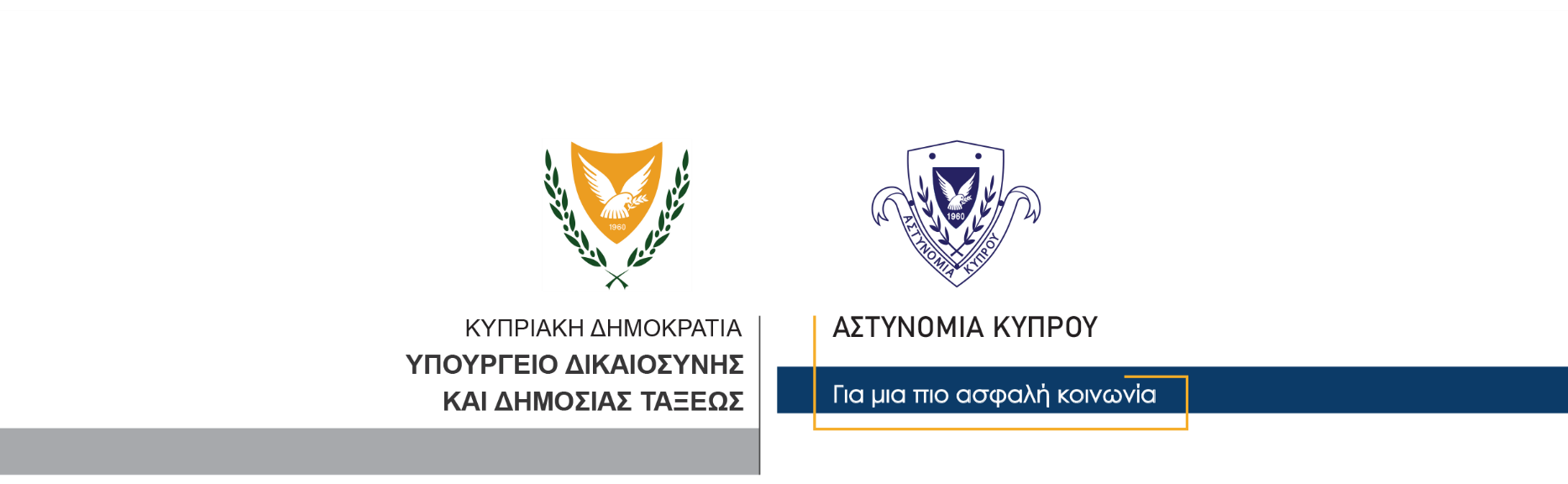 29 Οκτωβρίου, 2023  Δελτίο Τύπου 2Σύλληψη 68χρονου για κατοχή και διανομή παιδικού πορνογραφικού υλικούΜετά από αξιολόγηση πληροφοριών και στοιχείων που αφορούσε ότι συγκεκριμένος χρήστης λογαριασμού σε πλατφόρμα ανταλλαγής αρχείων, απέκτησε και κατείχε υλικό σεξουαλικής κακοποίησης παιδιών, μέλη του Κλάδου Δίωξης Ηλεκτρονικού Εγκλήματος, προχώρησαν στη σύλληψη προσώπου ηλικίας 68 ετών.Συγκεκριμένα, χθες το πρωί μέλη του Κλάδου Δίωξης Ηλεκτρονικού Εγκλήματος και του Δικανικού Εργαστηρίου Ηλεκτρονικών Δεδομένων, διενήργησαν έρευνα βάσει δικαστικού εντάλματος σε υποστατικό όπου εργάζεται ο 68χρονος στην επαρχία Αμμοχώστου, όπου εντοπίστηκαν και παραλήφθηκαν για περαιτέρω επιστημονικές εξετάσεις, δύο φορητοί ηλεκτρονικοί υπολογιστές, ένα κινητό τηλέφωνο και επτά σκληροί δίσκοι. Ο Κλάδος Δίωξης Ηλεκτρονικού Εγκλήματος συνεχίζει τις εξετάσεις.			 						       Κλάδος ΕπικοινωνίαςΥποδιεύθυνση Επικοινωνίας Δημοσίων Σχέσεων & Κοινωνικής Ευθύνης